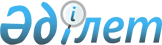 Об утверждении Плана по управлению пастбищами и их использованию по Аршалынскому району на 2023-2024 годыРешение Аршалынского районного маслихата Акмолинской области от 18 июля 2023 года № 4/3
      В соответствии с Законами Республики Казахстан "О местном государственном управлении и самоуправлении в Республике Казахстан", "О пастбищах", Аршалынский районный маслихат РЕШИЛ:
      1. Утвердить прилагаемый План по управлению пастбищами и их использованию по Аршалынскому району на 2023-2024 годы.
      2. Настоящее решение вводится в действие по истечении десяти календарных дней после дня его первого официального опубликования. План по управлению пастбищами и их использованию по Аршалынскому району на 2023-2024 годы
      Настоящий План по управлению пастбищами и их использованию по Аршалынскому району на 2023-2024 годы (далее-План) разработан в соответствии с Законами Республики Казахстан "О местном государственном управлении и самоуправлении в Республике Казахстан", "О пастбищах".
      План принимается в целях рационального использования пастбищ, устойчивого обеспечения потребности в кормах и предотвращения процессов деградации пастбищ.
      План содержит:
      1) схему (карту) расположения пастбищ на территории Аршалынского района в разрезе категорий земель, собственников земельных участков и землепользователей на основании правоустанавливающих документов, согласно приложению к настоящему Плану;
      2) приемлемые схемы пастбищеоборотов, согласно приложению 2;
      3) карту с обозначением внешних и внутренних границ и площадей пастбищ, в том числе сезонных, объектов пастбищной инфраструктуры, согласно приложению 3;
      4) схему доступа пастбищепользователей к водоисточникам (озерам, рекам, прудам, копаням, оросительным или обводнительным каналам, трубчатым или шахтным колодцам), составленную согласно норме потребления воды, согласно приложениям 4-15;
      5) схему перераспределения пастбищ для размещения поголовья сельскохозяйственных животных физических и (или) юридических лиц, у которых отсутствуют пастбища, и перемещения его на предоставляемые пастбища, согласно приложению 16;
      6) схему размещения поголовья сельскохозяйственных животных на отгонных пастбищах физических и (или) юридических лиц, не обеспеченных пастбищами, расположенными при поселке, селе, сельском округе, согласно приложению 17;
      7) календарный график по использованию пастбищ, устанавливающий сезонные маршруты выпаса и передвижения сельскохозяйственных животных, согласно приложению 18;
      8) иные требования, необходимые для рационального использования пастбищ на соответствующей административно-территориальной единице, согласно приложению 19.
      План принят с учҰтом сведений о состоянии геоботанического обследования пастбищ, сведений о ветеринарно-санитарных объектах, данных о численности поголовья сельскохозяйственных животных с указанием их владельцев, пастбище пользователей, физических и (или) юридических лиц, данных о количестве гуртов, отар, табунов, сформированных по видам и половозрастным группам сельскохозяйственных животных, сведений о формировании поголовья сельскохозяйственных животных для выпаса на отгонных пастбищах, особенностей выпаса сельскохозяйственных животных на культурных и аридных пастбищах, сведений о сервитутах для прогона скота и иных данных, предоставленных государственными органами, физическими и (или) юридическими лицами.
      Общая площадь территории Аршалынского района 584 786 гектар, в том числе пашни – 230 432 гектар, земли запаса и специального земельного фонда – 11 544 гектар, залежи – 1 367 гектар, сенокосы – 4 169 гектар, пастбищные земли – 285 610 гектар, земли сельских населҰнных пунктов – 58 815 гектар, прочие земли – 63 208 гектар.
      По категориям земли подразделяются на:
      земли сельскохозяйственного назначения – 521 610 гектар сельскохозяйственных угодий, в том числе пашни 230 432 гектар, залежи – 1 367 гектар, сенокосы – 4 169 гектар, пастбищ – 285 610 гектар;
      прочие земли (земли промышленности, особо охраняемые, лесной и водный фонд, также земли городов)- 63 208 гектар.
      Аршалынский район находится в пределах сухостепной зоны. По природным условиям почвенный покров территории представлен тҰмно-каштановыми почвами. Климат континентальный. 3има холодная, продолжительная; средняя температура января - 17 C; лето умеренно-жаркое, средняя температура июля 20 C. Среднегодовое количество атмосферных осадков 300 - 350 мм. По территории района протекает река Ишим с притоками Кызылмола, Оленты. Множество озҰр, самые крупные: Улькен и Киши Сарыоба, Балыктыколь, Танаколь, Байдалы, Шалкар, Кызылколь и другие. Из растительности преобладает: степной ковыль, ковыль-волосатик, типчак, овсец, полынь и другие растения и др.
      На 30 апреля 2023 года в Аршалынском районе насчитывается общее поголовье крупного рогатого скота 18 708 голов, из них маточное поголовье
      7 053 голов, мелкого рогатого скота 29 903 голов, лошадей 9 115 голов.
      Потребность по Аршалынскому району:
      для КРС - 8,0 гектар на 1 голову;
      для МРС – 6,0 гектар на 1 голову;
      для лошадей – 10,0 гектар на 1 голову.
      Водопойные пункты размещаются с учетом видов и групп выпасного поголовья животных, сезонности их использования, рельефа местности. При размещении водных источников необходимо учитывать удобные подходы к водопою и соблюдать санитарно-профилактические правила. В этих целях нельза допускать размещение водных источников на затапливаемых и загрязненных участках. Лучше всего, если животные имеют свободный доступ к воде. Лучшими источниками пастбищного водоснабжения являются реки, озера и пруды с проточной водой.
      РасчҰт постребности в воде по видам скота и сезонам года производится по нормам водопотребления, установленным для определенной породы животных. Средносуточная норма потребления воды по видам сельскохозяйственных животных, согласно утвержденного Приказа Заместителя Премьер-Министра Республики Казахстан - Министра сельского хозяйства Республики Казахстан от 24 апреля 2017 года № 173 "Об утверждении Правил рационального использования пастбищ" (зарегистрировано в Реестре государственной регистрации нормативных правовых актов № 15090):
      для КРС и лошадей – 45-60 литров;
      для молодняка в возрасте 1-2 лет – 25-35 литров;
      для молодняка младше 1 года – 10-15 литров;
      для овец и коз -3-5 литров;
      для ягнят – 1-2 литра.
      Допустимое расстояние от пастбища до водопоя для коров - 1,5 километра, для телят 1 километр, для молодняка КРС -2,5 километра, для овец и коз - 3 километра, для лошадей до 4,6 километра.
      Пастбищные земли Аршалынского района полностью обеспечены водой. Имеются родники, реки, пруды и другие. Схема (карта) расположения пастбищ на территории Аршалынского района в разрезе категорий земель, собственников земельных участков и землепользователей на основании правоустанавливающих документов[MISSING IMAGE: ,  ] Сведения земельных участков и поголовья животных собственников и землепользователей поселка Аршалы Аршалынского района
      Таблица № 1 Сведения о сервитутах для прогона скота поселка Аршалы Аршалынского района
      Установление сервитутов для прогона скота не требуется, так как скотопрогоны проходят в границах населенного пункта и землях запаса района, не затрагивая территорию сельхозтоваропроизводителей района. Список собственников и землепользователей земельных участков, прилагаемый к схеме (карте) расположения пастбищ на территории поселка Аршалы Аршалынского района
      Таблица № 2 Схема (карта) расположения пастбищ на территории Акбулакского сельского округа Аршалынского района в разрезе категорий земель, собственников земельных участков и землепользователей на основании правоустанавливающих документов[MISSING IMAGE: ,  ] Сведения земельных участков и поголовья животных собственников и землепользователей Акбулакского сельского округа Аршалынского района
      Таблица № 1 Сведения о сервитутах для прогона скота Акбулакского сельского округа Аршалынского района
      Установление сервитутов для прогона скота не требуется, так как скотопрогоны проходят в границах населенного пункта и землях запаса района, не затрагивая территорию сельхозтоваропроизводителей района. Список собственников и землепользователей земельных участков, прилагаемый к схеме (карте) расположения пастбищ на территории Акбулакского сельского округа Аршалынского района
      Таблица № 2 Схема (карта) расположения пастбищ на территории сельского округа Жибек жолы Аршалынского района в разрезе категорий земель, собственников земельных участков и землепользователей на основании правоустанавливающих документов[MISSING IMAGE: ,  ] Сведения земельных участков и поголовья животных собственников и землепользователей сельского округа Жибек жолы Аршалынского района
      Таблица № 1 Список собственников и землепользователей земельных участков, прилагаемый к схеме (карте) расположения пастбищ на территории сельского округа Жибек жолы Аршалынского района
      Таблица № 2 Схема (карта) расположения пастбищ на территории Анарского сельского района Аршалынского района в разрезе категорий земель, собственников земельных участков и землепользователей на основании правоустанавливающих документов[MISSING IMAGE: ,  ] Сведения земельных участков и поголовья животных собственников и землепользователей Анарского сельского района Аршалынского района
      Таблица № 1 Сведения о сервитутах для прогона скота Анарского сельского района Аршалынского района
      Установление сервитутов для прогона скота не требуется, так как скотопрогоны проходят в границах населенного пункта и землях запаса района, не затрагивая территорию сельхозтоваропроизводителей района. Список собственников и землепользователей земельных участков, прилагаемый к схеме (карте) расположения пастбищ на территории Анарского сельского района Аршалынского района
      Таблица № 2 Схема (карта) расположения пастбищ на территории Берсуатского сельского округа Аршалынского района в разрезе категорий земель, собственников земельных участков и землепользователей на основании правоустанавливающих документов[MISSING IMAGE: ,  ] Сведения земельных участков и поголовья животных собственников и землепользователей Берсуатского сельского округа Аршалынского района
      Таблица № 1 Сведения о сервитутах для прогона скота Берсуатского сельского округа Аршалынского района
      Установление сервитутов для прогона скота не требуется, так как скотопрогоны проходят в границах населенного пункта и землях запаса района, не затрагивая территорию сельхозтоваропроизводителей района. Список собственников и землепользователей земельных участков, прилагаемый к схеме (карте) расположения пастбищ на территории Берсуатского сельского округа Аршалынского района
      Таблица № 2 Схема (карта) расположения пастбищ на территории сельского округа Елтоқ Аршалынского района в разрезе категорий земель, собственников земельных участков и землепользователей на основании правоустанавливающих документов[MISSING IMAGE: ,  ] Сведения земельных участков и поголовья животных собственников и землепользователей сельского округа Елтоқ Аршалынского района
      Таблица № 1 Сведения о сервитутах для прогона скота сельского округа Елтоқ Аршалынского района
      Установление сервитутов для прогона скота не требуется, так как скотопрогоны проходят в границах населенного пункта и землях запаса района, не затрагивая территорию сельхозтоваропроизводителей района. Список собственников и землепользователей земельных участков, прилагаемый к схеме (карте) расположения пастбищ на сельского округа Елтоқ Аршалынского района
      Таблица № 2 Схема (карта) расположения пастбищ на территории Арнасайского сельского округа Аршалынского района в разрезе категорий земель, собственников земельных участков и землепользователей на основании правоустанавливающих документов[MISSING IMAGE: ,  ] Сведения земельных участков и поголовья животных собственников и землепользователей Арнасайского сельского округа Аршалынского района
      Таблица № 1 Сведения о сервитутах для прогона скота Арнасайского сельского округа Аршалынского района
      Установление сервитутов для прогона скота не требуется, так как скотопрогоны проходят в границах населенного пункта и землях запаса района, не затрагивая территорию сельхозтоваропроизводителей района. Список собственников и землепользователей земельных участков, прилагаемый к схеме (карте) расположения пастбищ на территории Арнасайского сельского округа Аршалынского района
      Таблица № 2 Схема (карта) расположения пастбищ на территории Ижевского сельского округа Аршалынского района в разрезе категорий земель, собственников земельных участков и землепользователей на основании правоустанавливающих документов[MISSING IMAGE: ,  ] Сведения земельных участков и поголовья животных собственников и землепользователей Ижевского сельского округа Аршалынского района
      Таблица № 1 Сведения о сервитутах для прогона скота Ижевского сельского округа Аршалынского района
      Установление сервитутов для прогона скота не требуется, так как скотопрогоны проходят в границах населенного пункта и землях запаса района, не затрагивая территорию сельхозтоваропроизводителей района. Список собственников и землепользователей земельных участков, прилагаемый к схеме (карте) расположения пастбищ на территории Ижевского сельского округа Аршалынского района
      Таблица № 2 Схема (карта) расположения пастбищ на территории Константиновского сельского округа Аршалынского района в разрезе категорий земель, собственников земельных участков и землепользователей на основании правоустанавливающих документов[MISSING IMAGE: ,  ] Сведения земельных участков и поголовья животных собственников и землепользователей Константиновского сельского округа Аршалынского района
      Таблица № 1 Сведения о сервитутах для прогона скота Константиновского сельского округа Аршалынского района
      Установление сервитутов для прогона скота не требуется, так как скотопрогоны проходят в границах населенного пункта и землях запаса района, не затрагивая территорию сельхозтоваропроизводителей района. Список собственников и землепользователей земельных участков, прилагаемый к схеме (карте) расположения пастбищ на территории Константиновского сельского округа Аршалынского района
      Таблица № 2 Схема (карта) расположения пастбищ на территории Михайловского сельского округа Аршалынского района в разрезе категорий земель, собственников земельных участков и землепользователей на основании правоустанавливающих документов[MISSING IMAGE: ,  ] Сведения земельных участков и поголовья животных собственников и землепользователей Михайловского сельского округа Аршалынского района
      Таблица № 1 Сведения о сервитутах для прогона скота Михайловского сельского округа Аршалынского района
      Установление сервитутов для прогона скота не требуется, так как скотопрогоны проходят в границах населенного пункта и землях запаса района, не затрагивая территорию сельхозтоваропроизводителей района. Список собственников и землепользователей земельных участков, прилагаемый к схеме (карте) расположения пастбищ на территории Михайловского сельского округа Аршалынского района
      Таблица № 2 Схема (карта) расположения пастбищ на территории Булаксайского сельского округа Аршалынского района в разрезе категорий земель, собственников земельных участков и землепользователей на основании правоустанавливающих документов[MISSING IMAGE: ,  ] Сведения земельных участков и поголовья животных собственников и землепользователей Булаксайского сельского округа Аршалынского района
      Таблица № 1 Сведения о сервитутах для прогона скота Булаксайского сельского округа Аршалынского района
      Установление сервитутов для прогона скота не требуется, так как скотопрогоны проходят в границах населенного пункта и землях запаса района, не затрагивая территорию сельхозтоваропроизводителей района. Список собственников и землепользователей земельных участков, прилагаемый к схеме (карте) расположения пастбищ на территории Булаксайского сельского округа Аршалынского района
      Таблица № 2 Схема (карта) расположения пастбищ на территории сельского округа Турген Аршалынского района района в разрезе категорий земель, собственников земельных участков и землепользователей на основании правоустанавливающих документов[MISSING IMAGE: ,  ] Сведения земельных участков и поголовья животных собственников и землепользователей сельского округа Турген Аршалынского района
      Таблица № 1 Сведения о сервитутах для прогона скота сельского округа Турген Аршалынского района
      Установление сервитутов для прогона скота не требуется, так как скотопрогоны проходят в границах населенного пункта и землях запаса района, не затрагивая территорию сельхозтоваропроизводителей района. Список собственников и землепользователей земельных участков, прилагаемый к схеме (карте) расположения пастбищ на территории сельского округа Турген Аршалынского района
      Таблица № 2 Схема (карта) расположения пастбищ на территории Сарабинского сельского округа Аршалынского района в разрезе категорий земель, собственников земельных участков и землепользователей на основании правоустанавливающих документов[MISSING IMAGE: ,  ] Сведения земельных участков и поголовья животных собственников и землепользователей Сарабинского сельского округа Аршалынского района
      Таблица № 1 Сведения о сервитутах для прогона Сарабинского сельского округа Аршалынского района
      Установление сервитутов для прогона скота не требуется, так как скотопрогоны проходят в границах населенного пункта и землях запаса района, не затрагивая территорию сельхозтоваропроизводителей района. Список собственников и землепользователей земельных участков, прилагаемый к схеме (карте) расположения пастбищ на территории Сарабинского сельского округа Аршалынского района
      Таблица № 2 Приемлемые схемы пастбищеоборотов
      Примечание: 1, 2, 3, 4 – очередность использования загонов в году.
      Календарный график по использованию пастбищ, устанавливающий сезонные маршруты выпаса и передвижения сельскохозяйственных животных
      Продолжение таблицы
					© 2012. РГП на ПХВ «Институт законодательства и правовой информации Республики Казахстан» Министерства юстиции Республики Казахстан
				
      Председатель районного маслихата 

А.Балташев
Утвержден решением
Аршалынского районного
маслихата
от 18 июля 2023 года
№ 4/3Приложение 1
к Плану по управлению
пастбищами и их
использованию
по Аршалынскому району
на 2023-2024 годы
№
Пастбища населенного пункта
Пастбища землепользователей
Поголовье населенного пункта
Поголовье землепользователей
1
1 375,0 га
0 га
КРС-489 голов
МРС-1529 голов
лошади-152 голов
КРС-0 голов
МРС-0 голов
лошади-0 голов
№
Наименование землепользователей земельных участков
1
Не имеетсяПриложение 2
к Плану по управлению
пастбищами и их
использованию
по Аршалынскому району
на 2023-2024 годы
№
Пастбища населенного пункта
Пастбища землепользователей
Поголовье населенного пункта
Поголовье землепользователей
1
13 232,0 га
23 024,3 га
КРС-415 голов
МРС-663 головы
лошади-180 голов
КРС-958 голов
МРС-1701 голов
лошади-346 голов
№
Наименование землепользователей земельных участков
1
ТОО "Актасты Агро"
2
ТОО "Акбулак Агро"
3
ТОО "Сартай-Агро"
4
ТОО "Адиль Агро"
5
КХ "Балашов В.А."
6
КХ "Дмитриева Л.Н."
7
КХ "Оксана"
8
КХ "Корнельзина О.В."
9
КХ "Степанов Г.А."
10
КХ "Арай"
12
КХ "Оспанов Р.С."
13
КХ "Сураев Ю.В."
14
КХ "Алтынбек"
15
КХ "Саламатов Н.А."
16
КХ "Довгуля В.С."
17
КХ "Саталик"
18
КХ "Талгат"
19
КХ "НУР"
20
Каркунов Игорь Владимирович (предоставлен в округ)
21
Дмитриева Лариса Ивановна (предоставлен в округ)Приложение 3
к Плану по управлению
пастбищами и их
использованию
по Аршалынскому району
на 2023-2024 годы
№
Пастбища населенного пункта
Пастбища землепользователей
Поголовье населенного пункта
Поголовье землепользователей
1
9555,0 га
5 810,1 га
КРС-418 голов
МРС-987 голов
лошади-573 голов
КРС-499 голов
МРС-165 голов
лошади-273 голов
№
Наименование землепользователей земельных участков
1
Адильбеков Марат Адилханович (предоставлен в округ)
2
ТОО "Акбулак Агро"
3
ТОО "Сартай-Агро"
4
ТОО "Адиль Агро"
5
КХ "Балашов В.А."
6
КХ "Дмитриева Л.Н."
7
КХ "Оксана"
8
КХ "Корнельзина О.В."
9
КХ "Степанов Г.А."
10
КХ "Арай"
12
КХ "Оспанов Р.С."
13
КХ "Сураев Ю.В."
14
КХ "Алтынбек"
15
КХ "Саламатов Н.А."
16
КХ "Довгуля В.С."
17
КХ "Саталик"
18
КХ "Талгат"
19
КХ "НУР"Приложение 4
к Плану по управлению
пастбищами и их
использованию
по Аршалынскому району
на 2023-2024 годы
№
Пастбища населенного пункта
Пастбища землепользователей
Поголовье населенного пункта
Поголовье землепользователей
1
8050 га
2489,7 га
КРС-432 голов
МРС-682 голов
лошади-195 голов
КРС-349 голов
МРС-135 голов
лошади-79 голов
№
Наименование землепользователей земельных участков
1
ТОО "Renaissance company"
2
ТОО "Старт 2017"
3
ПТ "Колос"
4
ПТ "Колос-2"Приложение 5
|к Плану по управлению
пастбищами и их
использованию
по Аршалынскому району
на 2023-2024 годы
№
Пастбища населенного пункта
Пастбища землепользователей
Поголовье населенного пункта
Поголовье землепользователей
1
37659,5 га
26146,7 га
КРС-598 голов
МРС-1259 головы
лошади-207 головы
КРС-356 головы
МРС-3807 голов
лошади-861 голов
№
Наименование землепользователей земельных участков
1
ТОО "Arlen LTD"
2
ТОО "Жана Береке"
3
ТОО "Bersyat Agro Pro"
4
ТОО "ТНС-Агро"
5
КХ "Кобыланды"
6
КХ "Кулатаев О.Г."
7
КХ "Оспанов Р.С."
8
КХ "Арай"
9
Кусельбаев Берик Жадыгерович (предоставлен в округ)
10
Герцог Вера Александровна(предоставлен в округ)
11
ТОО "ТНС-Агро" (предоставлен в округ)Приложение 6
к Плану по управлению
пастбищами и их
использованию
по Аршалынскому району
на 2023-2024 годы
№
Пастбища населенного пункта
Пастбища землепользователей
Поголовье населенного пункта
Поголовье землепользователей
1
19268,05 га
23204,7 га
КРС-568 голов
МРС-1690 голов
лошади-399 голов
КРС-719 голов
МРС-4914 голов
лошади-581 головы
№
Наименование землепользователей земельных участков
1
ТОО "Бау Азат"
2
ТОО "Койгельды Астык"
3
ТОО "Каракат Агро"
4
ТОО "Волгодоновское"
5
КХ "Айтпай"
6
КХ "Валентина"
7
ИП "Анастасия"
8
КХ "Юлия"
9
КХ "курманов"
10
КХ "Талисман"
11
КХ "Тайкен"
12
КХ "Мустапа Куляй"
13
ИП "Штееер Р.Б."
14
КХ "Магнат"
15
КХ "Нурат"
16
КХ "Актан"
17
КХ "Қыпшақ"
18
ТОО "Сары су" (предоставлен в округ)
19
ТОО "Мал бордақылау алаңы "Қойгелді" (предоставлен в округ)
20
Кусельбаев Кайрат Дюсембекович (предоставлен в округ)
21
Ивченко Сергей Владимирович (предоставлен в округ)
22
Эм Валентин Иванович (предоставлен в округ)
23
Загаровская Галина Николаевна (предоставлен в округ)Приложение 7
к Плану по управлению
пастбищами и их
использованию
по Аршалынскому району
на 2023-2024 годы
№
Пастбища населенного пункта
Пастбища землепользователей
Поголовье населенного пункта
Поголовье землепользователей
1
3534 га
3265,1 га
КРС-152 голов
МРС-424 голов
лошади-153 головы
КРС-288 головы
МРС-317 голов
лошади-181 головы
№
Наименование землепользователей земельных участков
1
ТОО "ПК Агро Мир"
2
ТОО "Аршалы - агро өнімдері"
3
Байсеитов Амангельды Мухамедгалиевич (предоставлен в округ)Приложение 8
к Плану по управлению
пастбищами и их
использованию
по Аршалынскому району
на 2023-2024 годы
№
Пастбища населенного пункта
Пастбища землепользователей
Поголовье населенного пункта
Поголовье землепользователей
1
10 351 га
7281,0 га
КРС-179 голов
МРС-334 голов
лошади-82 головы
КРС-1127 головы
МРС-0 голов
лошади-705 головы
№
Наименование землепользователей земельных участков
1
ТОО "Адал-Ниет"
2
ПК "Ижевский"Приложение 9
к Плану по управлению
пастбищами и их
использованию
по Аршалынскому району
на 2023-2024 годы
№
Пастбища населенного пункта
Пастбища землепользователей
Поголовье населенного пункта
Поголовье землепользователей
1
33771,7 га
46696,7 га
КРС-1509 головы
МРС-1229 голов
лошади-274 головы
КРС-602 головы
МРС-1860 голов
лошади-492 голов
№
Наименование землепользователей земельных участков
1
ТОО "белоярка -2019
2
ТОО "Енбек-1" (маленькую часть предоставлен в округ)
3
ТОО "tabys 2018"
4
ТОО "Колос- В.Р."
5
ТОО "Плем хозяйство Аршалы"
6
Шедербеков Кайрат Айтмагамбетович
7
Шидербекова Рысбала Далелхановна
8
Шедербеков Мейрам Айтмагамбетович
9
КХ "Семья Кунц"
10
Лебедев Александр Александр
11
Гаургашвили Зелимхан Азиевич (предоставлен в округ)
12
Сетербаева Саулехан Кусаиновна (предоставлен в округ)Приложение 10
к Плану по управлению
пастбищами и их
использованию
по Аршалынскому району
на 2023-2024 годы
№
Пастбища населенного пункта
Пастбища землепользователей
Поголовье населенного пункта
Поголовье землепользователей
1
35796 га
17575,7 га
КРС-1310 голов
МРС-1402 головы
лошади-458 головы
КРС-718 голов
МРС-327 голов
лошади-102 голов
№
Наименование землепользователей земельных участков
1
ТОО "Плем хозяйство Аршалы" (предоставлен в округ 1068 га)
2
ТОО "Михайловка"
3
ТОО "Ольгинское"
4
ТОО "Николаевское"
5
ТОО "Инженер Строй Класс" (предоставлен в округ 1046 га)
6
ТОО "УАК"Приложение 11
к Плану по управлению
пастбищами и их
использованию
по Аршалынскому району
на 2023-2024 годы
№
Пастбища населенного пункта
Пастбища землепользователей
Поголовье населенного пункта
Поголовье землепользователей
1
26338 га
27792,5 га
КРС-1066 голов
МРС-2335 голов
лошади-482 голов
КРС-611 голов
МРС-224 голов
лошади-186 голов
№
Наименование землепользователей земельных участков
1
ТОО "СХ ГРУПП ЛТД"
2
ТОО "Булаксай"
3
ТОО "Қаппаз-мырқы"
4
ИП "Аргымак"
5
Кабдрахманова Умитжан
6
Тарасов Леонид Александрович
7
Агубаев Жанат Олжабаевич
8
Агубаев Марат Вохитович
9
Агубаева Нагима Ескеровна
10
Кусаинова Жаннур Жолдыбаевна
11
Агубаев Амангельды Кабдешович
12
Агубаев Даулен КабдешовичПриложение 12
к Плану по управлению
пастбищами и их
использованию
по Аршалынскому району
на 2023-2024 годы
№
Пастбища населенного пункта
Пастбища землепользователей
Поголовье населенного пункта
Поголовье землепользователей
1
16472 га
21767,7 га
КРС-858 голов
МРС-991 голов
лошади-127 голов
КРС-647 голов
МРС-218 голов
лошади-237 голов
№
Наименование землепользователей земельных участков
1
ТОО "Агрофирма Поиск"
2
ТОО "Акнур -2023"
3
ПТ "Сункар"
4
КХ "Родник"
5
КХ "ДАС"
6
КХ "КАПАС КАНИПА"
7
КХ "Смаилов"
8
КХ "Серик"
9
ТОО "Норд-Диалог" (предоставлен в округ)
10
Койчибаев Нурлан Аманбекович (предоставлен в округ)Приложение 13
к Плану по управлению
пастбищами и их
использованию
по Аршалынскому району
на 2023-2024 годы
№
Пастбища населенного пункта
Пастбища землепользователей
Поголовье населенного пункта
Поголовье землепользователей
1
27484 га
20527,3 га
КРС-919 головы
МРС-1674 голов
лошади-555 голов
КРС-595 голов
МРС-438 головы
лошади-34 голов
№
Наименование землепользователей земельных участков
1
ТОО "Достык Нан-2017"
2
ТОО "Дарья-2017"
3
ТОО "Алмажай" (предоставлен в округ 500 га)
4
ТОО "Жануя 2019"
5
ТОО "Сары-оба Астык"
6
Шедербекова Гульнара Айтмагамбетовна
7
Кабдрахманова Умитжан
8
ТОО "Амекс" (предоставлен в округ)Приложение 14
к Плану по управлению
пастбищами и их
использованию
по Аршалынскому району
на 2023-2024 годы
Годы
Загон 1
Загон 2
Загон 3
Загон 4
2023
Весенне-летний сезон 1
Летний сезон 2
Осенний сезон 3
Отдыхающий загон 4
2024
Отдыхающий загон 4
Весенне-летний сезон 1
Летний сезон 2
Осениий сезон 3Приложение 15
к Плану по управлению
пастбищами и их
использованию
по Аршалынскому району
на 2023-2024 годы
№
Наименование поселка и сельских округов
Количество загонов в 2023 году
Количество загонов в 2023 году
Количество загонов в 2023 году
Количество загонов в 2023 году
№
Наименование поселка и сельских округов
1
2
3
4
1
Акбулакский сельский округ
весенне- летний сезон
летний сезон
летне-осенний сезон
отдыхающий загон
2
Анарский сельский округ
весенне- летний сезон
летний сезон
отды-хающий загон
летне-осенний сезон
3
Сельский округ Арнасай
весенне- летний сезон
отдыхающий загон
летний сезон
летне-осенний сезон
4
Берсуатский сельский округ
отдыхающий загон
весенне- летний сезон
летний сезон
летне-осенний сезон
5
Булаксайский сельский округ
весенне- летний сезон
летний сезон
летне-осенний сезон
отдыхающий загон
6
Сельский округ Елтоқ
весенне- летний сезон
отдыхающий загон
летний сезон
летне-осенний сезон
7
Сельский округ Жибек жолы
весенне- летний сезон
летний сезон
отдыхающий загон
летне-осенний сезон
8
Ижевский сельский округ
отдыхающий загон
весенне- летний сезон
летний сезон
летне-осенний сезон
9
Константиновский сельский округ
весенне- летний сезон
летний сезон
отдыхающий загон
летне-осенний сезон
10
Михайловский сельский округ
весенне- летний сезон
летний сезон
летне-осенний сезон
отдыхающий загон
11
Сельский округ Турген
весенне- летни сезон
отдыхающий загон
летний сезон
летне-осенний сезон
12
Сарабинский сельский округ
отдыхающий загон
весенне- летний сезон
летний сезон
летне-осенний сезон
Количество загонов в 2024 году
Количество загонов в 2024 году
Количество загонов в 2024 году
Количество загонов в 2024 году
1
2
3
4
отдыхающий загон
весенне- летний сезон
летний сезон
летне-осенний сезон
весенне- летний сезон
летний сезон
летне-осенний сезон
отдыхающий загон
весенне- летний сезон
летний сезон
отдыхающий загон
летне-осенний сезон
весенне- летний сезон
отдыхающий загон
летний сезон
летне-осенний сезон
весенне- летний сезон
летний сезон
отдыхающий загон
летне-осенний сезон
весенне- летний сезон
летний сезон
отдыхающий загон
летне-осенний сезон
весенне- летний сезон
отдыхающий загон
летний сезон
летне-осенний сезон
весенне- летний сезон
отдыхающий загон
летний сезон
летне-осенний сезон
весенне- летний сезон
летний сезон
летне-осенний сезон
отдыхающий загон
весенне- летний сезон
летний сезон
отдыхающий загон
летне-осенний сезон
весенне-летний сезон
летний сезон
отдыхающий загон
летне-осенний сезон
весенне- летний сезон
летний сезон
летне-осенний сезон
отдыхающий загон